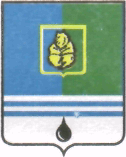 ПОСТАНОВЛЕНИЕАДМИНИСТРАЦИИ ГОРОДА КОГАЛЫМАХанты-Мансийского автономного округа - ЮгрыОб утверждении муниципальногозадания муниципальномубюджетному учреждению«Коммунспецавтотехника»на оказание муниципальныхуслуг (выполнение работ) на 2018 год и наплановый период 2019 и 2020 годовРуководствуясь приказом Департамента финансов Ханты-Мансийского автономного округа – Югры от 22.12.2017 №181-о «Об утверждении регионального перечня (классификатора) государственных (муниципальных) услуг, не включенных в общероссийские базовые (отраслевые) перечни (классификаторы) государственных и муниципальных услуг, и работ, оказываемых и выполняемых государственными (муниципальными) учреждениями Ханты-Мансийского автономного округа - Югры», Уставом города Когалыма, решением Думы города Когалыма от 13.12.2017 №150-ГД «О бюджете города Когалыма на 2018 год и на плановый период 2019 и 2020 годов», постановлением Администрации города Когалыма от 29.12.2015 №3832 «Об утверждении Порядка формирования муниципального задания на оказание муниципальных услуг (выполнение работ) в отношении муниципальных учреждений города Когалыма и финансового обеспечения выполнения муниципального задания»:Утвердить муниципальное задание муниципальному бюджетному учреждению «Коммунспецавтотехника» на оказание муниципальных услуг (выполнение работ) на 2018 год и на плановый период 2019 и 2020 годов согласно приложению к настоящему постановлению.Признать утратившими силу следующие постановления Администрации города Когалыма:2.1. от 21.12.2016 №3177 «Об утверждении муниципального задания муниципальному бюджетному учреждению Коммунспецавтотехника» на выполнение муниципальных услуг (работ) на 2017 год и на плановый период 2018 и 2019 годов»;2.2. от 29.03.2017 №606 «О внесении изменений в постановление Администрации города Когалыма от 21.12.2016 №3177»;2.3. от 09.06.2017 №1318 «О внесении изменений в постановление Администрации города Когалыма от 21.12.2016 №3177».Настоящее постановление вступает в силу с 01.01.2018.Опубликовать настоящее постановление и приложение к нему в газете «Когалымский вестник» и разместить на официальном сайте Администрации города Когалыма в информационно-телекоммуникационной сети «Интернет» (www.admkogalym.ru).Контроль за выполнением постановления возложить на заместителя главы города Когалыма М.А.Рудикова.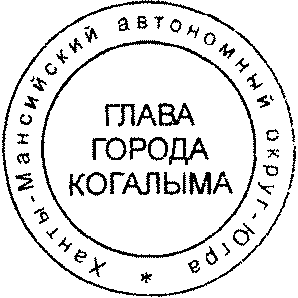 Глава города Когалыма				Н.Н.ПальчиковСогласовано:зам. главы г.Когалыма			М.А.Рудиковначальник ЮУ				В.В.Геновначальник ОФЭОиК			А.А.Рябининадиректор МБУ «КСАТ»			В.Г.БуланыйПодготовлено:специалист-эксперт ОРЖКХ			Е.Ю.ШмытоваРазослать: КФ, УЭ, ЮУ, ОРЖКХ, ОФЭОиК, МБУ «Коммунспецавтотехника», газета, прокуратура, СабуровПриложениек постановлению Администрациигорода Когалымаот 27.12.2017 №2859Муниципальное задание муниципальному бюджетному учреждению«Коммунспецавтотехника»на 2018 год и на плановый период 2019 и 2020 годовЧасть 1. Сведения о выполняемых работахРаздел 1.Наименование муниципальной работы: «Организация и осуществлениетранспортного обслуживания должностных лиц, государственных органов и государственных учреждений».Категории потребителей работы: «Органы государственной власти,органы местного самоуправления, юридические лица».Показатели, характеризующие объем и (или) качествомуниципальной работы.3.1. Показатели, характеризующие качество работы:Допустимые (возможные) отклонения от установленных показателей качества муниципальной работы, в пределах которых муниципальное задание считается выполненным (процентов): отсутствуют.3.2. Показатели, характеризующие объем работы:	Допустимые (возможные) отклонения от установленных показателей объема муниципальной работы, в пределах которых муниципальное задание считается выполненным (процентов): отсутствуют.Раздел 2.Наименование муниципальной работы:  «Выполнение работ в областииспользования автомобильных дорог».Категории потребителей работы: «В интересах общества».Показатели, характеризующие объем и (или) качество муниципальной работы.3.1. Показатели, характеризующие качество работы:Допустимые (возможные) отклонения от установленных показателей качества муниципальной работы, в пределах которых муниципальное задание считается выполненным (процентов): отсутствуют.3.2. Показатели, характеризующие объем работы:Допустимые (возможные) отклонения от установленных показателей объема муниципальной работы, в пределах которых муниципальное задание считается выполненным (процентов): отсутствуют.Раздел 3.Наименование муниципальной работы:  «Уборка территории и аналогичная деятельность».Категории потребителей работы: «Физические лица, юридическиелица, в интересах общества».Показатели, характеризующие объем и (или) качество муниципальной работы.3.1. Показатели, характеризующие качество работы:Допустимые (возможные) отклонения от установленных показателей качества муниципальной работы, в пределах которых муниципальное задание считается выполненным (процентов): отсутствуют.3.2. Показатели, характеризующие объем работы:Часть 2. Прочие сведения о муниципальном заданииОснования для досрочного прекращения выполнения муниципального задания.Муниципальная работа может быть изменена в течении текущего финансового года в случаях:- изменения объёма бюджетных ассигнований и лимитов бюджетных обязательств, доведённых для финансового обеспечения выполнения муниципальной работы;- изменения нормативных правовых актов Российской Федерации, Ханты-Мансийского автономного округа - Югры, муниципальных правовых актов города Когалыма, на основании которых была сформирована муниципальная работа;- изменения условий, влияющих на объём и (или) качество выполняемой муниципальной работы, в том числе на основании предложений Учреждения.Иная информация, необходимая для выполнения (контроля за выполнением) муниципального задания.Контроль за выполнением муниципальной работы осуществляется в следующих видах:- рассмотрение отчёта Учреждения о выполнении муниципальной работы;- получение от Учреждения по письменному запросу структурных подразделений Администрации города Когалыма документов и другой информации о ходе выполнения муниципальной работы;- ежеквартальная проверка выполнения муниципальной работы, включая качество, объём и порядок выполнения работы.Порядок контроля за выполнением муниципального задания.Требования к отчетности о выполнении муниципального задания. Периодичность представления отчетов о выполнении муниципального задания: ежеквартально. Срок представления отчета о выполнении муниципального задания: не позднее 20 числа месяца, следующего за отчётным годом.4.3. Иные требования к отчетности о выполнении муниципального задания.Отчёт о выполнении муниципальной работы представляется Учреждением в электронном виде и на бумажном носителе с пояснительной запиской. Пояснительная записка должна содержать анализ выполнения муниципальной работы в соответствии с утверждёнными объёмами и порядком выполнения муниципальной работы, с указанием видов работ, а также внешних и внутренних факторов, повлиявших на выполнение показателей. 4.4. На основании предоставленного отчета об исполнении муниципального задания отдел развития жилищно-коммунального хозяйства Администрации города Когалыма осуществляет мониторинг (оценку эффективности и результативности) выполнения муниципального задания в соответствии с методикой, утвержденной приказом Комитета финансов Администрации города Когалыма.По результатам мониторинга (оценки эффективности и результативности) выполнения муниципального задания отдел развития жилищно-коммунального хозяйства Администрации города Когалыма формирует и утверждает план мероприятий по решению выявленных проблем в соответствии с установленными порядками по контролю за выполнением муниципального задания.Иные показатели, связанные с выполнением муниципального задания: отсутствуют.Приложениек муниципальному заданиюмуниципальному бюджетномуучреждению «Коммунспецавтотехника»на выполнение муниципальныхуслуг (работ) на 2018 год и на плановыйпериод 2019 и 2020 годовОтчет о выполнении муниципального задания за 2018 годРаздел 1.Наименование муниципальной работы:__________________________Категории потребителей работы: ______________________________Сведения о фактическом достижении показателей, характеризующих объем и (или) качество муниципальной работы.3.1. Сведения о фактическом достижении показателей, характеризующих качество работы:3.2. Сведения о фактическом достижении показателей, характеризующих объем работы:Руководитель (уполномоченное лицо, должность)        ____________________________    _______________   ____________________                                                                                                                    (должность)                                              (подпись)                        (расшифровка подписи)«_____»_________________20___г.От  «27»декабря2017г. № 2859Наименование муниципального учреждения города Когалыма:КодыМуниципальное бюджетное учреждение «Коммунспецавтотехника»  (далее – Учреждение)Форма по ОКУД0506001Дата начала действия 01.01.2018Виды деятельности муниципального учреждения города Когалыма:Дата окончания действия31.12.2099 «Уборка территории и аналогичная деятельность»Код по сводному реестру74301147По ОКВЭД90.00.3  Код по региональному перечню государственных (муниципальных) услуг и работУникальный номерреестровойзаписиПоказатель, характеризующий содержание муниципальной работыПоказатель, характеризующий условия (формы) оказания муниципальной работыПоказатель качества работыПоказатель качества работыПоказатель качества работыЗначения показателей качества работыЗначения показателей качества работыЗначения показателей качества работыУникальный номерреестровойзаписиПоказатель, характеризующий содержание муниципальной работыПоказатель, характеризующий условия (формы) оказания муниципальной работынаименованиепоказателяединица измерения по ОКЕИкод2018 год2019 год2020 год228Автотранспортное обслуживание должностных лиц, государственных органов и государственных учреждений в случаях, установленных нормативными правовыми актами субъектов Российской Федерации, органов местного самоуправленияРегулярно в течении года Коэффициент технической готовности автомобильного транспорта ед.6420,8300,8300,830Уникальный номер реестровой записиПоказатель, характеризующий содержание муниципальной работыПоказатель, характеризующий условия (формы) оказания муниципальной работыПоказатель объема работыПоказатель объема работыПоказатель объема работыПоказатель объема работыЗначения показателей объема работыЗначения показателей объема работыЗначения показателей объема работыУникальный номер реестровой записиПоказатель, характеризующий содержание муниципальной работыПоказатель, характеризующий условия (формы) оказания муниципальной работынаименованиепоказателяединица измерения по ОКЕИкодописание работы2018 год2019 год2020 год228Автотранспортное обслуживание должностных лиц, государственных органов и государственных учреждений в случаях, установленных нормативными правовыми актами субъектов Российской Федерации, органов местного самоуправления Регулярно в течении года Машино-часы работы автомобилейед.642Предоставление автотранспорта проводится согласно перечню транспортных средств. Для работы автотранспорта предусматривается 5-дневная рабочая неделя. В случае необходимости, автотранспорт может быть использован за пределами города Когалыма, а также в праздничные или выходные дни.  78 78578 78578 785Код по региональному перечню государственных (муниципальных) услуг и работУникальный номер реестровой записиПоказатель, характеризующий содержание муниципальной работыПоказатель, характеризующий условия (формы) оказания муниципальной работыПоказатель качества работыПоказатель качества работыПоказатель качества работыЗначения показателей качества работыЗначения показателей качества работыЗначения показателей качества работыУникальный номер реестровой записиПоказатель, характеризующий содержание муниципальной работыПоказатель, характеризующий условия (формы) оказания муниципальной работынаименованиепоказателяединица измерения по ОКЕИкод2018 год2019 год2020 год229Выполнение работ в соответствии с решениями органов государственной власти субъектов Российской Федерации (органов местного самоуправления) в области использования автомобильных дорог, в части осуществления полномочий, отнесенных Федеральным законом от 08.11.2007 № 257-ФЗ «Об автомобильных дорогах и о дорожной деятельности в Российской Федерации и о внесении изменений в отдельные законодательные акты Российской Федерации» и другими федеральными законами,  к полномочиям органов государственной власти субъектов Российской Федерации (органов местного самоуправления)Регулярно в течении года Содержание автомобильных дорогпроцент744100100100Уникальный номер реестровой записиПоказатель, характеризующий содержание муниципальной работыПоказатель, характеризующий условия (формы) оказания муниципальной работыПоказатель объема работыПоказатель объема работыПоказатель объема работыПоказатель объема работыЗначения показателей объема работыЗначения показателей объема работыЗначения показателей объема работыУникальный номер реестровой записиПоказатель, характеризующий содержание муниципальной работыПоказатель, характеризующий условия (формы) оказания муниципальной работынаименованиепоказателяединица измерения по ОКЕИкодописание работы2018 год2019 год2020 год229Выполнение работ в соответствии с решениями органов государственной власти субъектов Российской Федерации (органов местного самоуправления) в области использования автомобильных дорог, в части осуществления полномочий, отнесенных Федеральным законом от 08.11.2007 № 257-ФЗ   «Об автомобильных дорогах и о дорожной деятельности в Российской Федерации и о внесении изменений в отдельные законодательные акты Российской Федерации» и другими федеральными законами, к полномочиям органов государственной власти субъектов Российской Федерации (органов местного самоуправления) Регулярно в течении года Протяженность автомобильных дорог общего пользования км.008Порядок организации комплекса работ по поддержанию транспортно-эксплуатационного состояния дорог и дорожных сооружений в летний и зимний период определён  Стандартом качества выполнения муниципальной работы «Выполнение работ в области использования автомобильных дорог», утверждённым постановлением Администрации города Когалыма от 25.05.2016 №1438.104,257104,257104,257Код по региональному перечню государственных (муниципальных) услуг и работУникальный номер реестровой записиПоказатель, характеризующий содержание муниципальной работыПоказатель, характеризующий условия (формы) оказания муниципальной работыПоказатель качества работыПоказатель качества работыПоказатель качества работыЗначения показателей качества работыЗначения показателей качества работыЗначения показателей качества работыУникальный номер реестровой записиПоказатель, характеризующий содержание муниципальной работыПоказатель, характеризующий условия (формы) оказания муниципальной работынаименованиепоказателяединица измерения по ОКЕИкод2018 год2019 год2020 год284Содержание в чистоте территории городаРегулярно в течении года, согласно графикуВыполнение перечня работ по текущему содержанию объектов процент744100100100Уникальный номер реестровой записиПоказатель, характеризующий содержание муниципальной работыПоказатель, характеризующий условия (формы) оказания муниципальной работыПоказатель объема работыПоказатель объема работыПоказатель объема работыПоказатель объема работыЗначения показателей объема работыЗначения показателей объема работыЗначения показателей объема работыУникальный номер реестровой записиПоказатель, характеризующий содержание муниципальной работыПоказатель, характеризующий условия (формы) оказания муниципальной работынаименованиепоказателяединица измерения по ОКЕИкодописание работы2018 год2019 год2020 год284Содержание в чистоте территории городаРегулярно в течении года, согласно графикуПлощадь территории:Площадь территории:Площадь территории:Площадь территории:Площадь территории:Площадь территории:Площадь территории:284Содержание в чистоте территории городаРегулярно в течении года, согласно графикуЗимний периодЗимний периодЗимний периодЗимний периодЗимний периодЗимний периодЗимний период284Содержание в чистоте территории городаРегулярно в течении года, согласно графикуВнутриквартальные проезды, придомовая территории и гостевые площадкикв.м.055Порядок организации благоустройства территории города Когалыма, включая озеленение территории и содержание малых архитектурных форм, определён Стандартом качества выполнения муниципальной работы «Уборка территории и аналогичная деятельность», утверждённым постановлением Администрации города Когалыма от 25.05.2016 №1437.337 695337 695337 695284Содержание в чистоте территории городаРегулярно в течении года, согласно графикуОбъекты массового отдыха, в том числе детские игровые комплексыкв.м.055Порядок организации благоустройства территории города Когалыма, включая озеленение территории и содержание малых архитектурных форм, определён Стандартом качества выполнения муниципальной работы «Уборка территории и аналогичная деятельность», утверждённым постановлением Администрации города Когалыма от 25.05.2016 №1437.90 86690 86690 866284Содержание в чистоте территории городаРегулярно в течении года, согласно графикуЛетний периодЛетний периодЛетний периодПорядок организации благоустройства территории города Когалыма, включая озеленение территории и содержание малых архитектурных форм, определён Стандартом качества выполнения муниципальной работы «Уборка территории и аналогичная деятельность», утверждённым постановлением Администрации города Когалыма от 25.05.2016 №1437.284Содержание в чистоте территории городаРегулярно в течении года, согласно графикуОбъекты массового отдыха, в том числе детские игровые комплексыкв.м.055Порядок организации благоустройства территории города Когалыма, включая озеленение территории и содержание малых архитектурных форм, определён Стандартом качества выполнения муниципальной работы «Уборка территории и аналогичная деятельность», утверждённым постановлением Администрации города Когалыма от 25.05.2016 №1437.665 974665 974665 974Формы контроляПериодичностьСтруктурные подразделения, осуществляющие контроль за выполнением муниципального задания123ОтчетЕжеквартально по форме согласно приложению к муниципальному заданиюОтдел развития жилищно-коммунального хозяйстваАкт оценки качества выполнения работыЕжемесячноОтдел развития жилищно-коммунального хозяйстваУправление жилищно-коммунального хозяйства Наименование муниципального учреждения города Когалыма:КодыМуниципальное бюджетное учреждение «Коммунспецавтотехника»  (далее – Учреждение)Форма по ОКУД0506001Дата начала действия 01.01.2018Виды деятельности муниципального учреждения города Когалыма:Дата окончания действия31.12.2099 «Уборка территории и аналогичная деятельность»Код по сводному реестру74301147Периодичность: ежеквартально По ОКВЭД90.00.3  Код по региональному перечню государственных (муниципальных) услуг и работУникальный номер реестровой записиПоказатель, характеризующий содержание муниципальной работыПоказатель, характеризующий условия (формы) оказания муниципальной работыПоказатель качества муниципальной работыПоказатель качества муниципальной работыПоказатель качества муниципальной работыПоказатель качества муниципальной работыПоказатель качества муниципальной работыПоказатель качества муниципальной работыПоказатель качества муниципальной работыПоказатель качества муниципальной работыУникальный номер реестровой записиПоказатель, характеризующий содержание муниципальной работыПоказатель, характеризующий условия (формы) оказания муниципальной работыНаименованиепоказателяЕдиница измерения по ОКЕИКодУтверждено в муниципальном задании на ______ годИсполнено наотчётную датуДопустимое (возможное) отклонениеОтклонение, превышающее допустимое (возможное) отклонениеПричина отклонения1234567891011Уникальный номер реестровой записиПоказатель, характеризующий содержание муниципальной работыПоказатель, характеризующий условия (формы) оказания муниципальной работыПоказатель объема муниципальной работыПоказатель объема муниципальной работыПоказатель объема муниципальной работыПоказатель объема муниципальной работыПоказатель объема муниципальной работыПоказатель объема муниципальной работыПоказатель объема муниципальной работыПоказатель объема муниципальной работыПоказатель объема муниципальной работыУникальный номер реестровой записиПоказатель, характеризующий содержание муниципальной работыПоказатель, характеризующий условия (формы) оказания муниципальной работыНаименованиепоказателяЕдиница измерения по ОКЕИКодОписание работУтверждено в муниципальном задании на ______ год Исполнено на отчётную датуДопустимое (возможное) отклонениеОтклонение, превышающее допустимое (возможное) отклонениеПричина отклонения123456789101112